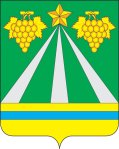 АДМИНИСТРАЦИЯ МУНИЦИПАЛЬНОГО ОБРАЗОВАНИЯКРЫМСКИЙ РАЙОНПОСТАНОВЛЕНИЕот 18.01.2022	№ 34город КрымскО внесении изменений в постановление администрации муниципального образования Крымский район от 2 апреля 2021 года № 730 «О создании комиссии администрации муниципального образования Крымский район по проведению внеплановых проверок на основании обращений о согласовании заключения контракта с единственным поставщиком (подрядчиком, исполнителем) при осуществлении закупок для нужд муниципального образования Крымский район»В связи с кадровыми изменениями, п о с т а н о в л я ю: 1. Внести в постановление администрации муниципального образования Крымский район от 2 апреля 2021 года № 730 «О создании комиссии администрации муниципального образования Крымский район по проведению внеплановых проверок на основании обращений о согласовании заключения контракта с единственным поставщиком (подрядчиком, исполнителем) при осуществлении закупок для нужд муниципального образования Крымский район» изменения, изложив приложение № 1 «Состав комиссии администрации муниципального образования Крымский район по проведению внеплановых проверок на основании обращений о согласовании заключения контракта с единственным поставщиком (подрядчиком, исполнителем) при осуществлении закупок для нужд муниципального образования Крымский район» в новой редакции (приложение).2. Отделу по взаимодействию со СМИ администрации муниципального образования Крымский район (Безовчук) разместить настоящее постановление на официальном сайте администрации муниципального образования Крымский район в сети Интернет.3. Постановление администрации муниципального образования Крымский район от 31 мая 2021 года № 1222 «О внесении изменений в постановление администрации муниципального образования Крымский район от 2 апреля 2021 года № 730 «О создании комиссии администрации муниципального образования Крымский район по проведению внеплановых проверок на основании обращений о согласовании заключения контракта с единственным поставщиком (подрядчиком, исполнителем) при осуществлении закупок для нужд муниципального образования Крымский район» признать утратившим силу.3. Постановление вступает в силу со дня подписания.Первый заместитель главы муниципального образования Крымский район                                                                  В.Н.ЧерникСОСТАВкомиссии администрации муниципального образования Крымский район по проведению внеплановых проверок на основании обращений о согласовании заключения контракта с единственным поставщиком (подрядчиком, исполнителем) при осуществлении закупок для нужд муниципального образования Крымский районЗаместитель главы муниципального образования Крымский район                                                                    С.В.ЛеготинаПРИЛОЖЕНИЕ к постановлению администрациимуниципального образованияКрымский районот ____________    № ____              «ПРИЛОЖЕНИЕ № 1к постановлению администрациимуниципального образованияКрымский районот 02.04.2021 № 730              Леготина С.В.Леготина С.В.- заместитель главы муниципального образования Крымский район, председатель комиссииЯвник Е.А.Шмырина А.Ю.Явник Е.А.Шмырина А.Ю.- начальник отдела контроля в сфере закупок администрации муниципального образования Крымский район, заместитель председателя комиссии- главный специалист отдела контроля в сфере закупок администрации муниципального образования Крымский район, секретарь комиссииЧлены комиссии:Мокропуло А.А.Мокропуло А.А.- главный специалист отдела контроля в сфере закупок администрации муниципального образования Крымский районСтасюкевич В.З.Стасюкевич В.З.- заместитель начальника управления экономики и прогнозирования администрации муниципального образования Крымский район